Отчет о спелеопоходе первой категории сложностиПроводящая организация: -Green tourМесто проведения: Россия, Приморский край, Партизанский район пещера Приморский Великан.Общие справочные сведения о маршруте:Руководитель группы: Чернавин Александр Сергеевич.Подробная нитка маршрута: г. Владивосток– с. Сергеевка – долина р. Алексеевская – пещера Приморский Великан – долина р. Алексеевская – с. Сергеевка – г. Владивосток. Общая смысловая идея похода: Отработать навыки, полученные в результате лекций и практик. Повысить свой квалификационный уровень, тем кто занимается не первый год. Сплочение коллектива. Посещение пещер и приобщение к спелеотуризму.Варианты подъезда: Подъезд до с. Сергеевка осуществлялся на собственном автомобиле. С с. Сергеевка заказывали проходимый автомобиль «ЗиЛ 131», который доставил нас в долину реки Алексеевка.Варианты отъезда: В 14:00 за нашей группой приезжает все тот же автомобиль «ЗиЛ 131», забирает до с. Сергеевка, оттуда на своем автомобиле вернулись в г.Владивосток.Аварийные выходы с маршрута и его запасные варианты:В случае чрезвычайного происшествия группа ждет приезда автомобиля «ЗиЛ 131», на котором и осуществляется выход с маршрута.Состав группы:Схема маршрута:----- - нитка основного маршрута.  – место ночевоки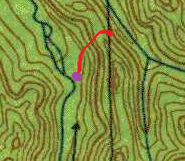 Техническое описание маршрута:12.12.2015– 1 день маршрута – в 7 утра выезжаем из города Владивостока, в 12 часов дня пересаживаемся на проходимый автомобиль «ЗиЛ 131», и выезжаем в долину р. Алексеевская. К 15 часам дня выгружаемся, разбиваем лагерь, заготавливаем дрова. В 19 часов выдвигаемся к пещере. До пещеры ведет нахоженная тропа длиной 1,5 км, с набором высоты 150 метров. В 20:00 у входа в пещеру. Подходим к вертикальному участку пещеры, навешиваем перила :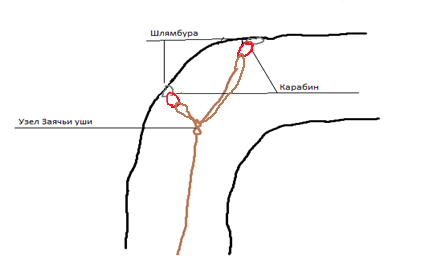 Осуществляем спуск, Спуск в пещеру осуществлялся по одноверёвочным перилам на ФСУ с самостраховкой при помощи схватывающего узла. Проходим в первый зал, фотографируемся, далее начинаем подъем на верх. Подъём происходил при помощи двух, грудного и ручного, зажимов. К полуночи не спеша приходим к лагерю, обедаем и спать. Прошли 3 км.13.12.15 – 2 день маршрута – подъем в 9 утра, завтрак, совершаем радиальный выход а пещеру Белый Дворец, собираем лагерь. К 14:00 часам приехал автомобиль, грузимся и выезжаем в с. Сергеевка. Оттуда пересаживаемся на личные автомобили и едим в г. Владивосток. К 20:00 приезжаем в город.В итоге проходим порядка 3 км, Потенциально опасные участки на маршруте:Вертикальный участок пещерыСкользкий подъем на хребет г. КонстантинопольКрутой, скользкий спуск с хребта г. КонстантинопольПеречень наиболее интересных природных объектов на маршруте:г. Константинопольпещера Приморский Великан –одна из самых больших пещер Приморского краяпещера Белый Дворец – одна из самых красивых пещер Приморского краяПеречень и особенности общественного снаряжения:Итого общий вес снаряжения составил:13 кг.Перечень личного снаряжения:Итого общий вес снаряжения составил:7,5 кгСтоимость проживания, питания, снаряжения, средств передвижения:Проезд: передвижение на всем протяжении заброски осуществляется автотранспортом. Стоимость проезда составит около 1400 рублей на человека.Питание: закупка планируется во Владивостоке. На продукты уйдет около 500 рублей на человека.Общая стоимость всего похода составит около 2000 рублей на человека.Раскладка: при составлении раскладки и определения веса продуктов учитывается следующее:При составлении раскладки нужно помнить про такие мелочи как соль, перец, растительное масло, кетчуп, приправы, лук, морковь, сгущенку.В среднем ежедневная раскладка составляет порядка 800 грамм на человека в день. Плюс ежедневный сухпаек-перекус:Курага – 25 гр.Чернослив – 25 гр.Орехи – 25 гр.Шоколад темный – 25 гр.Карамель – 25 гр.Итого 100 грамм.Итоги, выводы и рекомендации по маршрутуПоставленные цели по совершенствованию спортивного мастерства, популяризации туризма, подготовке туристов-разрядников из участников спортивно-туристического клуба «Green tour» выполнены всеми членами отделения. Участники проявили себя с благонадежной стороны, выполнив все требования руководителя, тем самым пройдя спелеопоход первой категории сложности. При прохождении маршрута стоит учитывать, что в это время года склон хребта горы Константинополь довольно крутой и скользкий, в связи, с чем рекомендуется перед подъемом одевать гибкие кошки, т.к. подъем с ними более безопасен.Вид туризмаКатегория сложностиПротяженность активной части походаПродолж. общаяПродолж. ходовых днейСроки проведенияСпелеоI22212.12. – 13.12 2015ФИОДата РожденияАдресТелефонОбязанность в группеЧернавин Александр1982Г. Владивосток ул. Нейбута 17-5189245280239РуководительАдаменко Евгения1985Г. Владивосток 89146662806Заместитель руководителяГерасимов Игорь1990Г. Владивосток 2500112УчастникСтаров Евгений1975Г. Владивосток 89147319578УчастникРадченко Николай1987Г. Владивосток 89024897461ВрачНаименованиеКоличество (шт)Вес (кг)Палатка 8-местная13,8Печка15,4Топор10,9Пила лучковая10,3Костровой тент 3*4 м10,8Котлы (на 4 и 5 л)20,8Поварешка10,06Тросик костровой10,1Моечный набор10,2Ремнабор10,8Аптечка11GPS навигатор «Гармин 62s»10.25Компас «Москомпас»10.05Статестическая веревка диаметром 10мм 15 метров11,2Карабин с муфтой20,24Фальшвеер10.3ИСС10,4ФСУ10,2Страховочный ус20,25Петля схватывающего из репшнура диаметром 6 мм10,125Карабин с муфтой50,6Каска10,4Фонарь налобный10,2Комплект запасных батареек10,1Спальный мешок11,8Коврик туристический10,4Рюкзак12,1Куртка пуховая10,6Перчатки рабочие20,1НаименованиеВес в гр/чел/разКрупы (гречка, рис, пшеничная каша)100Макароны 100Колбаса30Сыр 30Сало 30Тушенка 0,2 банкиСушеное мясо 25Чай 5Сахар20Хлеб 1/20Сухарь 2 штСайра 0.33 банкиПеченье 30Пряник 1 штСушки 4 штКонфеты 20